VSTUPNÍ ČÁSTNázev komplexní úlohy/projektuMontáž rozvodů plynuKód úlohy36-u-3/AH95Využitelnost komplexní úlohyKategorie dosaženého vzděláníH (EQF úroveň 3)L0 (EQF úroveň 4)Skupiny oborů36 - Stavebnictví, geodézie a kartografie39 - Speciální a interdisciplinární oboryVazba na vzdělávací modul(y)Sestavování a montáž plynových rozvodů – PlynárenstvíŠkolaStřední odborná škola energetická a stavební, Obchodní akademie a Střední zdravotnická škola, Chomutov, příspěvková organizace, Na Průhoně, ChomutovKlíčové kompetenceKompetence k učení, Kompetence k řešení problémůDatum vytvoření30. 01. 2020 15:26Délka/časová náročnost - Odborné vzdělávání16Délka/časová náročnost - Všeobecné vzděláváníPoznámka k délce úlohyRočník(y)3. ročníkŘešení úlohyindividuální, skupinovéDoporučený počet žáků2Charakteristika/anotaceKomplexní úloha Montáž rozvodů plynu je ve formě závěrečné práce po absolvování kvalifikačního modulu Sestavování a montáž plynových rozvodů – PlynárenstvíCílem je ověřit, zda se žák orientuje v dané problematice a je schopen využívat získané vědomosti.Probírané tématické celky:Pracovní postupy a praktické provedení montážeNářadí a stroje pro provádění prací v plynárenstvíZásady bezpečnosti a ochrany zdraví při práci pro montáže plynových rozvodů a zařízeníRuční zpracování a strojní obrábění instalatérských materiálůStavební konstrukce a provádění prostupů a drážekKomplexní úloha bude provedena částečně teoreticky formou vypracování otevřeného testu se slovním vysvětlením (s rozborem) a částečně prakticky – provedením montáže rozvodů plynu.JÁDRO ÚLOHYOčekávané výsledky učeníZískání kompetencí dle NSK:Žák:Navrhne postup montáže plynových rozvodů podle zadáníNavrhne postup montáže spotřebičů, zařízení a jejich kompletace podle zadáníVyjmenuje nářadí a pomůcky potřebné k provedení montážeVysvětlí bezpečnost a ochranu zdraví při práci pro montáže plynových rozvodů a zařízeníUplatňuje v praxi znalost způsobů ručního zpracování instalatérského materiáluRučně zpracovává kovový materiál potrubí řezáním, broušením a zhotovením závitů pro spoje závitové, svařované a pájenéRučně zpracovává plastový materiál potrubí řezáním, broušením a odhrotováním pro spoje svařované a lisovanéUplatňuje v praxi zanost způsobů strojního obrábění instalatérského materiáluStrojně obrábí kovový materiál potrubí řezáním, broušením a zhotovením závitu pro spoje závitové, svařované a pájenéStrojně obrábí plastový materiál potrubí řezáním, broušením a odhrotováním pro spoje svařované a lisovanéUplatňuje v praxi znalost druhů stavebních konstrukcí, druhů prostupů a vedení potrubí v nich, potřebného nářadí k provádění prostupů a drážekZhotovuje prostup a drážku pro rozvod potrubí v zadané konstrukciUplatňuje v praxi znalost druhů a způsobů utěsňování potrubí v prostupech ve vztahu k protipožárnímu zabezpečeníPřipravuje podmínky pro montáž plynových rozvodů, zařízení a spotřebičůMontuje potrubní rozvod a zařízeníPřipevňuje plynové potrubí ke konstrukciPřipojuje plynový spotřebičSpecifikace hlavních učebních činností žáků/aktivit projektu vč. doporučeného časového rozvrhuČinnosti žáka/žáků:Vypracování otevřeného testu                           1 hIndividuální / skupinový rozbor odpovědí           2 hProvedení montáže rozvodů                             12 h                               Kontrola rozvodu, zkouška, rozbor chyb            1 h                           Metodická doporučeníÚloha náleží do předmětů Plynárenství, Odborný výcvik, Odborná cvičení, Materiály a Stavební konstrukce.Pro provádění montáže rozvodu plynu je možné ze žáků utvořit dvojice dle délky a členění rozvodu.Způsob realizaceKomplexní úloha se bude provádět v prostorech s vhodným vybavením – odborná učebna, dílna odborného výcviku apod..PomůckyPro provedení rozboru odpovědí v testu je vhodné mít k dispozici příslušné didaktické pomůcky (např. interaktivní tabuli, zpětný projektor apod.)Testy mohou být též provedeny v zalaminované formě, aby je bylo možno - po vymazání odpovědí, znovu použít.Stůl se svěrákem čelisťovým a trubkovým, souprava pro svařování plamenem, pomůcky pro ohýbání trubek, souprava pro pájení mědi na tvrdo, souprava pro spojování trubek z mědi, plastu a oceli lisováním, ohýbačka na měděné trubky, sada stranových klíčů, gola sada, příklepová vrtačka, sada vrtáků do betonu a do kovů, sada šroubováků, stupňovitý klíč s ráčnou, pilka na kov, kladivo, sekáč, elektrické vrtací a bourací kladivo, souprava na řezání trubkových závitů, kleště kombinované, kleště sika, hasák, úhlová bruska, prodlužovací kabel, sada pilníků, kartáč ocelový, detektor plynu elektronický, detekční sprej, zkušební přístroj na zkoušky těsnosti plynovodů.Metr, vodováha, posuvné měřítko, pásmo, ocelové měřítko, úhelník, tužka, lihový fix.Prostor pro montáž rozvodu (stěna, deska, konstrukce apod.).VÝSTUPNÍ ČÁSTPopis a kvantifikace všech plánovaných výstupůKaždý žák vypracuje nebo provede:Vypracuje otevřený testProvede montáž rozvodu plynuKritéria hodnoceníHodnocení bude provedeno individuálně.Test – každá otázka bude hodnocena v rozmezí 0 – 4 body. Maximální počet bodů: 20Montáž rozvodu plynu – pro splnění je nutno provést zadání bez závažných opomenutí. Maximální počet bodů: 50Kritéria pro známky:Pro komplexní hodnocení je nutno splnit podmínku nepřekročení maximálního počtu chyb v testu.1 (výborný) – počet bodů: 61 – 70 bodů2 (chvalitebný) – počet bodů: 51 – 60 bodů3 (dobrý) – počet bodů: 41 – 50 bodů4 (dostatečný) – počet bodů: 31 – 40 bodů5 (nedostatečný) – počet bodů: 0 – 30 bodůDoporučená literaturaTPG  704 01 – Odběrná plynová zařízení a spotřebiče na plynná paliva v budováchNovák Rudolf: Instalace plynovodů. Praha: Sobotáles, 2002 . ISBN : 80-85920-89-1Informační servis GAS – Bezpečnost práce a vyhrazených technických zařízení (základní předpisové požadavky)(Info GAS – Speciál č. 5). Kolektiv autorů. ISSN 1212-7825Jochová Eva, Ing., Přibyla Zdeněk, Ing.: Informační servis GAS – Bezpečný provoz / Užívání plynových zařízení v budovách. Minimum pro zákazníky (Info GAS – Speciál č. 8). ISSN 1212-7825ČSN 01 3450 – Technické výkresy – Instalace – Zdravotně technické a plynovodní instalace (v aktuálním znění)Dvořák Jan, Ing., Přibyla Zdeněk, Ing.: Informační servis GAS – Plynovody a spotřebiče plynu v budovách (TPG 704 01 s vazbou na související předpisy pro praxi). ISBN 978-80-7328-213-4Podnikové technické normy výrobců (dodavatelů) potrubí z trubek vlnovcových z korozivzdorné oceli a vícevrstvých trubekKatalogy výrobců a dodavatelů potrubí, tvarovek, armatur, regulačních a měřících zařízení pro rozvod plynuTPG 609 01 – Regulátory tlaku plynu pro vstupní tlak do 4 bar včetně. Umísťování a provozTPG 934 01 – Plynoměry. Umísťování, připojování a provozPřibyla Zdeněk, Ing.: Informační servis GAS – Nízkotlaké kotelny se zařízeními na plynná paliva. ISBN 978-80-7328-275-2Škorpil Jaroslav, Ing., CSc.: Informační servis GAS – Plynové spotřebiče (Info GAS – speciál). ISSN 1212-7825TPG 913 01 – Kontrola těsnosti a činnosti spojené s řešením úniku plynu na plynovodech a plynovodních přípojkáchPlasty pro rozvod médií a svařované konstrukce. Kolektiv autorů . GAS s.r.o. . ISBN 80-86176-97-5Bareš Alexandr, Ing., Loyda Miloslav, Ing., Ondráček Ladislav, Šponer Vlastimil a kolektiv: Svařování termoplastů (2. Doplněné a rozšířené vydání). UNO Praha s.r.o. . ISBN 978-80-904949-9 www.tzb-info.czČasopis : Český instalatérČasopis : Topenářství – instalaceSeznam doporučené studijní literatury a zdrojů je sestaven z pohledu studujících žáků a dostupnosti a aktuálnosti zdrojů pro ně. Pro orientaci v aktuálních změnách a vývoji v oboru je doporučeno sledovat průběžně internetové stránky www.tzb-info.cz .PoznámkyKomplexní úloha bude použita pro ověřování schopností a znalostí po absolvování vzdělávacího modulu Sestavování a montáž plynových rozvodů – Plynárenství.Obsahové upřesněníOV NSK - Odborné vzdělávání ve vztahu k NSKPřílohyTest-varianta-A-Montaz-rozvodu-plynu.pdfTest-varianta-A-Montaz-rozvodu-plynu-spravne-reseni.pdfTest-varianta-B-Montaz-rozvodu-plynu.pdfTest-varianta-B-Montaz-rozvodu-plynu-spravne-reseni.pdfPriklad-Montaz-rozvodu-plynu.odtMateriál vznikl v rámci projektu Modernizace odborného vzdělávání (MOV), který byl spolufinancován z Evropských strukturálních a investičních fondů a jehož realizaci zajišťoval Národní pedagogický institut České republiky. Autorem materiálu a všech jeho částí, není-li uvedeno jinak, je Norbert Ryska. Creative Commons CC BY SA 4.0 – Uveďte původ – Zachovejte licenci 4.0 Mezinárodní.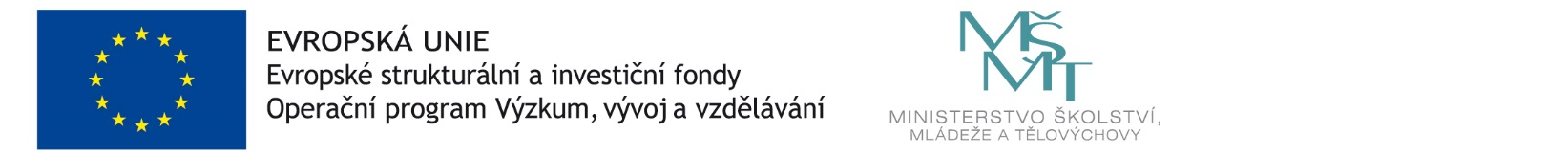 